Mots fléchés du Petit Chaperon Rouge,Dessiné à la façon de Miró.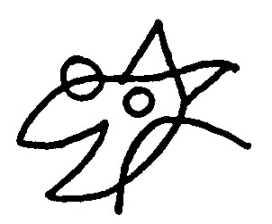 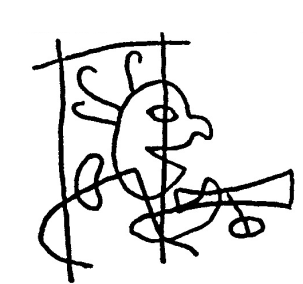 Dessine et écris.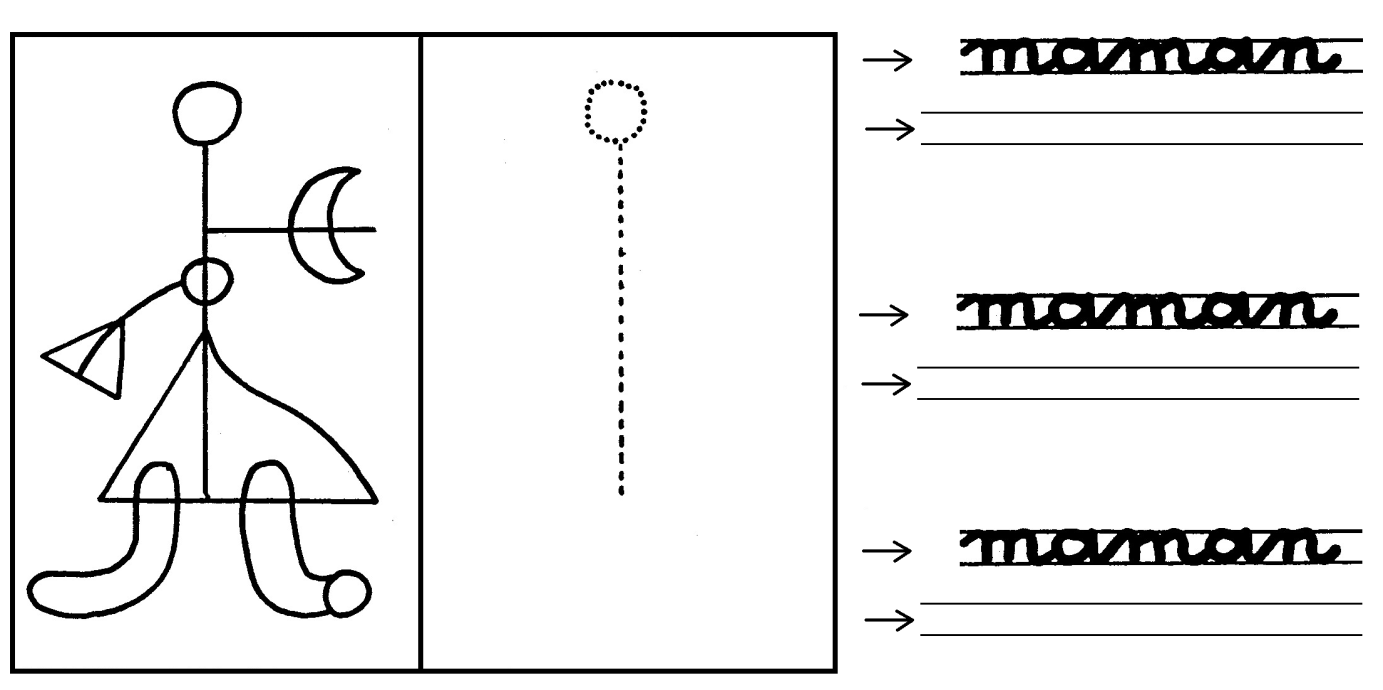 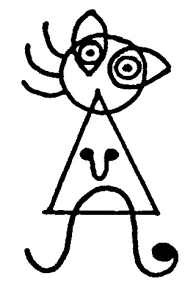 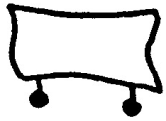 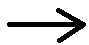 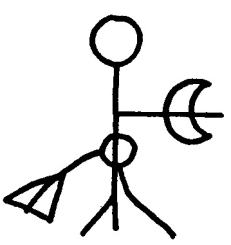 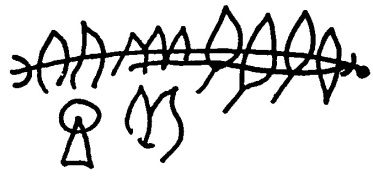 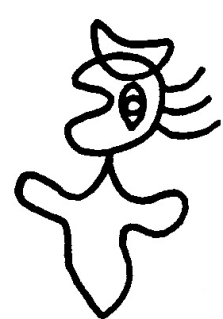 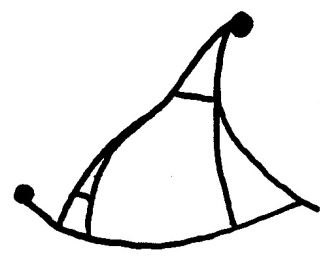 